Справка подготовлена Белорусским историко-культурным центром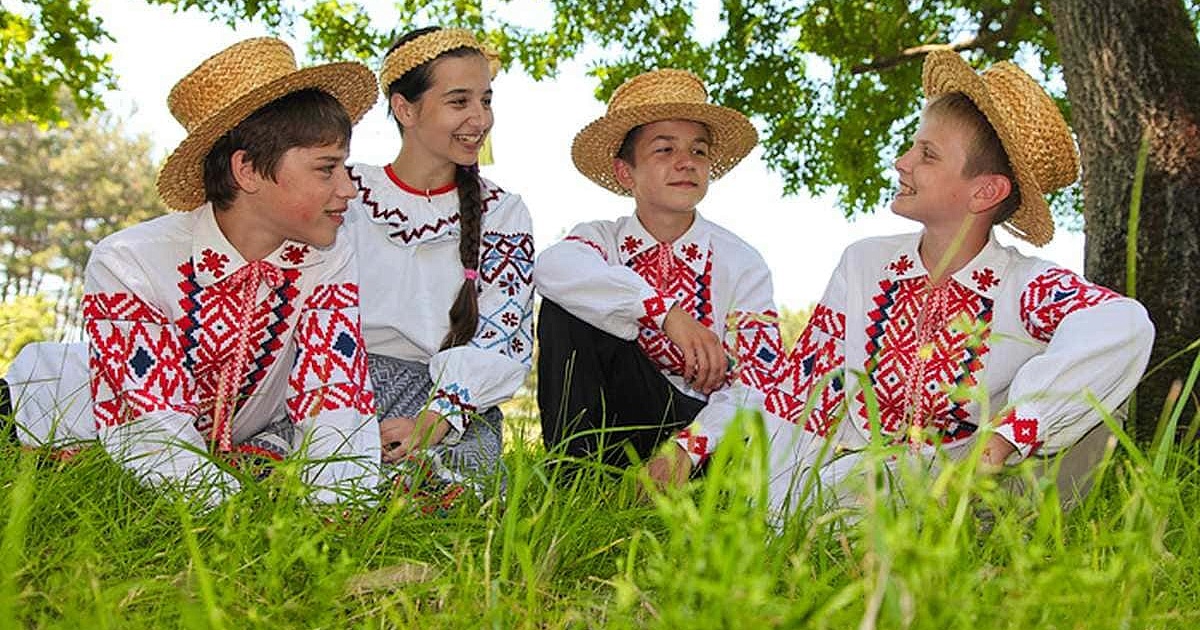 Белорусы — народ, относящийся к восточнославянской группе, коренное население Белоруссии. Это государство расположено в Восточной Европе. Оно граничит с Россией, Украиной, Литвой, Латвией и Польшей. Жителей территории Белорусского Полесья некоторые историки выделяют в отдельную этногруппу. Культура и традиции белорусов имеет общие черты с обычаями русских, поляков, украинцев.ЧисленностьОбщая численность белорусов составляет примерно 10 000 000 человек. При этом в родной стране живет почти 8 млн. Остальные распределяются так:Согласно данным Всероссийской переписи населения 2010 года, в стране проживает 521 443 человек, назвавших себя белорусами. Значительное число белорусов проживает в следующих регионах: Москва, Санкт-Петербург, Калининград, Карелия.По результатам ВПН в 2010 году, в Республике Башкортостан проживало 11,6 тыс. белорусов. Наиболее компактно они проживают в г. Уфе (3 957 чел.), г. Салавате (508 чел.), г. Стерлитамаке (486 чел.), г. Октябрьском (187 чел.), г. Ишимбае (177 чел.), г. Нефтекамске (156 чел.), г. Кумертау (132 чел.). Не только в отдельно взятых сельских районах, но и в городах, в том числе и в столице республики, нет столько белорусов, сколько их в одном Иглинском районе – 4 103 чел. Из сельских районов по количеству проживающих в них белорусов выделяются также Уфимский (145 чел.), Архангельский (102 чел.), Стерлитамакский (60чел.), Чишминский (58 чел.) и некоторые др. За последние три десятилетия численность белорусов в республике заметно сократилась.В Иглинском районе, согласно Всероссийской переписи населения 2010 года, национальный состав распределился следующим образом: русские — 38,3 %, башкиры — 32 %, татары — 12,4 %, белорусы — 8,3 %, чуваши — 4,5 %, украинцы — 1,3 %, лица других национальностей — 3,2 %.По СП Балтийский сельсовет белорусы — 39,5 %, русские — 32 %, башкиры — 17 %, татары — 8,3 %, лица других национальностей — 3,2 %.Расселение по Республике БашкортостанПервые белорусы появились на исконно башкирских землях в девяностых годах XIX века, после отмены крепостного права в 1861 г. Следующий этап переселения белорусов в Башкортостан наблюдался в период столыпинских реформ, разрушавших общинное землевладение. Более массовое переселение началось в период столыпинской реформы 1906-1916 гг. переселенческая волна совпала с началом Первой мировой. Последующие неспокойные годы (Гражданская война 1917–1919 гг.) вызвали новую волну переселенцев. Переселенцы осваивали новые территории, селились рядом с более ранними поселенцами, формируя места компактного проживания. ЯзыкБелорусский язык по своим особенностям наиболее близок к русскому и украинскому языкам. Литературный белорусский язык сложился на основе старобелорусского книжно-литературного языка XIV века и живой народной речи. Письменность белорусов возникла на основе кириллицы. Отсутствие белорусских школ, общий процесс денационализации и русификации, который протекал в годы советской власти, территориальная разобщённость способствовали переходу белорусов на русский язык, снижению уровня национального самосознания и их ассимиляции преимущественно в русской среде В 2002 году немногим более 26 % белорусов в Башкортостане владели родным белорусским языком, в то же время 99,7 % из них свободно владели русским языком.История расселения белорусов на территории Башкирии.Массовое переселение белорусов на территорию Башкортостана началось в конце XIX в., усилилось в ходе Столыпинской аграрной реформы. Переселенцы покупали землю у гос-ва, башкир в частное или коллективное владение. В пай нередко входили латыши, русские, украинцы и другие. Наиболее. ранний анклав белорусов образовался в Приуралье, в бассейне р. Сим. По подворной переписи 1912—1913 гг. в Уфимском уезде в 83 селениях зафиксировано 5,6 тыс., в Белебеевском уезде (в основном выходцы из Могилёвской и Минской губерний) — свыше 1,7 тысяч белорусов. В годы Первой мировой войны наблюдался приток белорусов - беженцев, которые расселились вдоль Самаро-Златоустовской железной дороги.Первые белорусы появились на исконно башкирских землях в 90-х годах XIX в. после отмены крепостного права в 1861 г. Следующий этап переселения белорусов в Башкортостан наблюдался в период столыпинских реформ, разрушавших общинное землевладение. Так, в 1912–1913 гг. в Белебеевском, Бирском, Стерлитамакском и Уфимском уездах Уфимской губернии белорусов насчитывалось более 7,5 тыс. чел. Более массовое переселение началось в период столыпинской реформы 1906-1916 гг. переселенческая волна совпала с началом Первой мировой — люди бежали от крови, голода, холода, лишений.В Башкортостане первые белорусские поселения появились накануне ХХ столетия. На земле Башкортостана селились в основном выходцы из восточных и центральных областей Белоруссии. Большое наличие свободных земель, давало надежду переселенцам на обустройство новой жизни на новом месте. Традиционным хозяйством для белорусов было земледелие, животноводство, пчеловодство, охота и рыбная ловля, домашние ремесла и промыслы. Земледелие было ведущей отраслью. На башкирских землях белорусы старались селиться в тех районах, которые по географическим и климатическим условиям напоминали им родину. Почти всюду сеяли много гречихи и проса. В Приуралье, на вновь освоенных землях, охотнее возделывали просо. В юго-западных лесостепях предпочтение отдавали гречихе. Культурой, распространенной главным образом в предгорьях, был ячмень. На востоке Уфимского уезда и в Казангуловской волости Белебеевского уезда почти все белорусские хозяйства выращивали горох. Большие участки пашни, особенно в волостях уфимского уезда, отводилось под картофель. Он был «вторым хлебом» на столе белорусов. Из технических культур выращивали лён и коноплю, из её семян выжимали масло.Освоение земли Приуралья было сопряжено с тяжелым трудом по расчистке лесных чащ, раскорчевке пней, поднятию целины. Посевные площади увеличивались постепенно. Белорусы занимались животноводством, обеспечивали себя мясом и молоком, а также сырьем для одежды и некоторых хозяйственных вещей. На хуторах держали скот: коров, овец, свиней. Главные мясные продукты здесь получали от свиноводства. Лошади использовались главным образом как рабочая сила. Крестьяне держали в хозяйстве птиц: кур, гусей. Не так сильно были развиты рыболовство и охота. Ловлей рыбы занимались поселения, расположенные неподалёку от рек: Сим, Инзер, Лемезы. Процветали промыслы. Умельцы могли сделать необходимую мебель: столы, лавки, кровати и т.д. Крестьяне занимались плетением из лозы и соломы предметов быта. Были среди белорусов сапожники, портные, кузнецы. Женщины занимались обработкой льна и конопли, умели ткать тонкие полотна, мешковину, грубые холсты. Девушки занимались вышиванием и вязанием.К районам компактного проживания белорусов Башкортостана, относятся Иглинский и Архангельский районы республики, где белорусы живут уже не одно столетие.Сегодня в Башкортостане нет ни одного сельского района, тем более города или городского поселения, где не было бы представителей этого народа.В одно столетие укладывается история белорусов в Приуралье. В старшем поколении ещё можно найти людей, помнящих белорусскую землю. Для детей же, внуков и правнуков первых белорусских переселенцев  родиной стал  Башкортостан. С ним связана их судьба, здесь они пустили свои «корни».РелигияОсновная часть верующих белорусов в Башкортостане исповедует православие, часть из них относят себя к католикам.ТрадицииБелорусская культура - одна из древнейших европейских культур. Традиции и обычаи белорусского народа сохранили такие праздники, как Коляды, Купалье, Масленица, Дожинки. В каждом из них заметны элементы древних вероисповеданий. Традиции белорусского народа своими корнями уходят далеко в прошлое. Здесь тесно переплетаются язычество древних предков с христианским верованием. Наглядно это представляется в интересных традициях и праздниках.Особенно яркий и любимый праздник белорусов – Ивана Купалы, который приходился на день летнего солнцестояния. День Ивана Купалы. Считается, что происходят необычные вещи: звери начинают разговаривать, деревья оживают, а в реках и озерах можно наблюдать, как плавают русалки. День наполнен большим количеством преданий. И никто не может выяснить, что правда, а что ложь. Проводится с шестого на седьмое июля. Этот праздник является самым древнейшим из обычаев. Он имеет языческие корни. Наши прадеды связывали Купалье с поклонением солнцу. «Купало» - означает горячее, яркое создание, кипящее злостью. В давние времена народ благодарил огонь, воду, землю в купальскую ночь. По обычаю, молодые люди прыгали через костер. Так проходил обряд очищения. Язычество и христианство после принятия христианского верования стали тесно связаны.7 января - Рождество Христово у восточных христиан.Отмечается в России, Беларуси, Украине, ряде стран СНГ. Православное Рождество в Беларуси является государственным праздником. Рождественский сочельник, или Навечерие Рождества Христова, православные верующие отмечают 6 января. Название праздника - сочельник - происходит от особой пищи, предписываемой на этот день церковным уставом - сочива: размоченных и разваренных зерен пшеницы или риса, чаще с медом, а также бобов, гороха и овощей. Согласно традиции, ужин в сочельник - щедрый, но постный, состоящий из 12 блюд в честь двенадцати апостолов. В этот день по приходу из храма после утреннего богослужения верующие воздерживаются от принятия пищи до появления на небе первой звезды, которая символизирует звезду, взошедшую над Вифлеемом в момент рождения Христа. В ночь с 6 на 7 января в православных храмах совершаются рождественские богослужения.Коляды. Этот праздник у белорусов был самым красивым среди зимних. Сначала он проводился с 25 декабря по 6 января. С принятием христианства этот праздник перенесли на день рождения Христа. Святки длились с 6 января по 19 января. По языческому верованию «коляда» появилось от слова «коло», то есть солнце. Здесь имеется в виду день зимнего солнцестояния и постепенное увеличение дня. Еще «кол-яда» означает «круговая еда». Народ собирается большой компанией и заглядывает в каждый двор с песнями и танцами. За это их благодарили вкусной едой. Затем люди собираются в одном месте и угощают друг друга собранными яствами. Коляды - особый обычай. К его празднованию готовились заранее, хорошенько мылись в бане, проводили уборку дома, вышивали новую одежду. В это день народ был чист душой и телом. В наше время колядуют с 7 по 19 января. Эти традиции белорусского народа больше относят к розыгрышу. Переодеваются в различные наряды и ходят в гости к близким.Белорусский праздник. Громницы (Грамнiцы) - зимний праздник, пришедший к нам с языческих времен. В церковном календаре он отмечается 2 февраля у католиков, и 15 февраля - у православных. В этот день приносили жертвы богу Перуну (Громовнику). После Громниц можно услышать первый гром, предвещающий скорый приход тепла. С первым громом было связано поверье, что «калі гром грыміць на зялёны лісток, то будзе багаты гадок». Год будет голодным, если первый гром упадет на голый лес. Услышав первый гром, говорили о том, что это Перун выгонят с земли злых духов. Позже Громницы совпали с церковным праздником Сретенье Господне. Однако, в народной традиции церковное «Стрэчанне» получило яркий дополнительный оттенок и стало восприниматься, как встреча зимы с весной. В этот день в церкви или костеле освящали свечки. После освящения свечки назывались «грамнічнами», они играли большую роль во многих обычаях и обрядах на протяжении года. После того, как хозяин возвращался домой с громничной свечкой, хозяйка зажигала ее. Глава семьи опаливал крестообразно волосы на своей голове, а потом совершал подобное действие с волосами всех членов семьи, начиная со старших. Затем вся семья шла в хлев, где хозяин крестообразно опаливал шерсть каждого животного, дотрагивался огнем до стен и дверей. Этот обряд повторялся в каждом хозяйственном строении. Это был обряд «агністага крыжавання». Громничная свечка хранилась за образами. Какое бы ни случалось в семье событие - радостное или печальное - зажигалась громничная свечка. Сплавы громничных свечек носили как амулеты на теле и даже давали как лекарство. Нужно отметить, что громничную свечку никогда никому не одалживали.Масленица (начало масленичной недели)Отмечается славянскими народами (русские, белорусы, украинцы, болгары и др.). Сейчас многие позабыли, а кто-то и не знал никогда, что Масленица - не просто встреча весны. Это был древнеславянский языческий многодневный праздник «проводов зимы», которым отмечался переход к весенним земледельческим работам. Еще она называлась Комоедицей, знаменуя наступление весеннего равноденствия. Весеннее равноденствие - один из четырех главных праздников года в древней языческой традиции, с многочисленными обычаями по сути это земледельческий Новый год. Позже христианская церковь включила Масленицу в число своих праздников, которые предваряют Великий пост. Праздник через века дошел до наших дней.Праздник Гуканне вясны Это самый веселый и радостный из всех праздников. Так белорусы называют проводы зимы. Нужно было красиво проводить зиму и встретить красавицу-весну. Этот обычай уходит своими языческими корнями глубоко в старину. Люди зовут весну, чтобы ускорить ее приход. Празднество проходит в начале апреля. Аист - самая главная птица на нем. Люди делают их из теста, из бумаги, из картона. Украшают птицами деревья. На эту еду из теста слетались все пернатые в округе. Тем самым птицы несут с собой весну на крыльях. Было поверье: на чей дом сядет больше птиц, тот дом и будет самым счастливым. Народ веселился в этот день, плясал, пел, водил хоровод.Троица у белорусов этот праздник называется называется Сёмухой или Зелёными святками. Понедельник послеТроицы — Духов день, или «Брэзжыны»: именно тогда, по преданию, на апостолов снизошёл Святой Дух,подвинувший их на проповедь христианства. Это богословский смысл праздника. Обрядность же его исходитиз глубин язычества.Окна и двери хат украшали берёзовыми вениками или аиром. В церковь к обедне тоже несли веточки берез илуговые цветы. Потом их высушивали и хранили за иконами, за печью. Считалось, если на сёмуху походитьбосым по земле — не будут болеть ноги.Из рощ в деревню приносили берёзки и сажали их на выгоне, где обычно гулял народ, убирая разноцветными лентами.Происходила, собственно, встреча лета и проводы весны. И берёзовые ветки с почками, ранними листочками символизировали возрождение живого, расцвет природы. Эти берёзки называли «май» и сохраняли их до Купалы, сжигая потом в купальском костре.Сохранение и развитие традиций и обычаев русского народа на территории Республики Башкортостан.Сохранению и развитию этнокультуры белорусов в Башкортостане способствуют работа с Отделением Посольства Республики Беларусь в РФ в Республике Башкортостан и Белорусский историко-культурный центр, в котором имеется музей предметов быта белорусов-переселенцев.Разработаны долгосрочные планы с Региональной общественной организацией «Белорусов Башкортостана» по сохранению и развитию культуры и традиции белорусского народа. С 2003 года функционирует филиал базовой модельной библиотеки, который содержит хороший фонд книг на белорусском языке. С 1992 года праздник Ивана Купала отмечают, как брендовый национальный белорусский праздник в с. Балтика Иглинского района, куда съезжаются белорусы со всей республики. Каждый народ поет свои песни, в которых вся его жизнь: грусть и радость, трагические события и живая шутка. Хорошо известен в Башкортостане народный ансамбль белорусской песни «Сябры», единственный в республике, в репертуаре которого народные песни, привезённые предками из Белоруссии. Ансамбль - участник многих культурных мероприятий, в числе которых праздник-фестиваль народного творчества «Самоцветы Башкортостана», Международный фестиваль национальных культур «Содружество», трижды ансамбль представлял нашу республику на фестивалях творческих коллективов «Белорусы России» в Москве. В 2018 г. Белорусский ИКЦ, совместно с народным ансамблем белорусской песни «Сябры», посетили Республиканский праздник «Купале» в Республике Беларусь. 	Залогом того, что белорусские песни долго еще будут звучать под небом Башкирии, является творчество детского ансамбля «Жауроночкi».